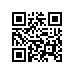 О порядке предоставления мест в общежитиях НИУ ВШЭ – Санкт-ПетербургВ связи с ежегодным дефицитом мест в общежитиях НИУ ВШЭ – Санкт-Петербург для проживания иногородних и иностранных обучающихся, в целях оптимизации процесса заселения, и в соответствии с решением оперативного совещания от 23.11.2020ПРИКАЗЫВАЮ:Утвердить Порядок предоставления мест в общежитиях НИУ ВШЭ – Санкт-Петербург (Приложение);Порядок предоставления мест в общежитиях НИУ ВШЭ – Санкт-Петербург1. Общие положенияПорядок предоставления мест в общежитиях НИУ ВШЭ – Санкт-Петербург (далее Порядок) устанавливает категории лиц, которым предоставляются места в общежитиях НИУ ВШЭ - Санкт-Петербург, а также правила распределения мест в общежитиях НИУ ВШЭ – Санкт-Петербург.Порядок разработан и утвержден на основании части 2 статьи 39 Федерального закона «Об образовании в Российской Федерации» от 29.12.2012 № 273-ФЗ.Структурным подразделением, отвечающим за распределение мест в общежитиях НИУ ВШЭ – Санкт-Петербург, является Дирекция по управлению административно- учебными и жилыми корпусами (далее – Дирекция).Лица, имеющие право на гарантированное предоставление места в общежитииПраво на гарантированное предоставление места в собственном общежитии НИУ ВШЭ – Санкт-Петербург имеют следующие категории лиц:студенты программ бакалавриата или специалитета, при одновременном выполнении следующих условий: наличие регистрации по месту жительства далее 60 км от Санкт-Петербурга;прохождение обучения по очной форме обучения (за исключением обучения по программам, реализуемым исключительно с применением дистанционных технологий или электронного обучения);студенты программ бакалавриата или специалитета, удовлетворяющие требованиям подпунктов 2.1.1.1 и 2.1.1.2 пункта 2 Порядка и принадлежащие к одной из следующих категорий:обучающиеся, указанные в части 5 статьи 36 Федерального закона от 29.12.2012 № 273 «Об образовании в Российской Федерации»;лица, зачисленные на обучение в рамках проекта «Социальный лифт»;лица, зачисленные на обучение без вступительных испытаний (победители и призеры олимпиад школьников, включенных в Перечень олимпиад школьников, при поступлении в НИУ ВШЭ-Санкт –Петербург);студенты старших курсов, проживающие в арендованных общежитиях.студенты программ магистратуры, при одновременном выполнении следующих условий: наличие регистрации по месту жительства далее 60 км от Санкт-Петербурга;прохождение обучения по очной форме обучения (но за исключением обучения по программам, реализуемым исключительно с применением дистанционных технологий или электронного обучения);продолжение обучения по программам магистратуры после окончания программ бакалавриата или специалитета НИУ ВШЭ – Санкт-Петербург, уже проживающих в общежитиях НИУ ВШЭ – Санкт-Петербург;принадлежность к категории обучающихся, указанных в части 5 статьи 36 Федерального закона от 29.12.2012 № 273 «Об образовании в Российской Федерации»;иностранные граждане и лица без гражданства, в случае принадлежности к одной из следующих категорий:студенты программ бакалавриата, специалитета, магистратуры, зачисленные на обучение в рамках квоты Правительства Российской Федерации на обучение иностранных граждан и лиц без гражданства (далее – квота Правительства РФ);участники программ международной академической мобильности в рамках международных договоров о сотрудничестве в области образования (программы академического обмена, программы двойных дипломов, совместно реализуемые программы, программы стажировок и т.д) в рамках выделенной квоты мест;иногородние граждане РФ, зарегистрированные далее 60 км от Санкт-Петербурга, а также иностранные граждане и лица без гражданства, обучающиеся на программах подготовки кадров в аспирантуре;лица, участвующие в программах по привлечению российских постдоков и зарегистрированные далее 60 км от Санкт-Петербурга;лица, участвующие в программах внутрироссийской (в том числе межкампусной) мобильности.В случае, если количество лиц, относящихся к категориям, упомянутым в подпунктах 2.1.1 – 2.1.7 пункта 2.1 Порядка, превысит общее количество свободных мест, имеющихся в общежитиях, университет вправе предложить указанным лицам размещение в иных жилых помещениях, при этом взимаемая с них плата не будет превышать максимальный размер платы, установленный за пользование койко-местом в общежитии НИУ ВШЭ – Санкт-Петербург.Порядок выделения и распределения мест в общежитиях3.1. Распределение мест в общежитиях осуществляется в период приемной кампании и направлено на студентов, поступивших на первый курс. При этом места для студентов, относящихся к категории лиц, установленных в подпункте 2.1.2.4 пункта 2 Порядка распределяются  и предоставляются до начала приемной кампании.Для распределения выделяются только те места в общежитиях, которые высвобождаются к моменту начала предстоящего учебного года. 4. Заключительные положения4.1. Формирование списка студентов, которым фактически предоставлено гарантированное место в общежитии НИУ ВШЭ – Санкт-Петербург, а также выдача направлений на эти места осуществляется в период с 30 июля по 25 августа;4.2. Студентам, не получившим место в общежитии НИУ ВШЭ – Санкт-Петербург, будут предложены места для заселения в арендованных общежитиях, гостиницах, хостелах и доходных домах Санкт- Петербурга (далее арендованные общежития);4.2.2. Студенты, проживающие в арендованных общежитиях, по окончании 2 курса обучения бакалавриата и 1 курса магистратуры могут направить в Дирекцию пожелания на переселение в общежития НИУ ВШЭ – Санкт-Петербург;4.3. При высвобождении мест в течение учебного года места в общежитиях НИУ ВШЭ – Санкт-Петербург могут выделяться:          4.3.1. студентам НИУ ВШЭ – Санкт-Петербург, обучающихся на старших курсах и проживающих в арендованных общежитиях и на частных квартирах;4.3.2. иногородним и иностранным студентам, участвующим в программах межуниверситетской мобильности, проходящим во второй половине учебного года (в счет мест, освобожденных теми, кто участвовал в аналогичных программах в первой половине учебного года);4.3.3. иногородним поступающим на период прохождения вступительных испытаний, а также участникам программ внутрироссийской студенческой мобильности и участникам летних и зимних школ, организуемых университетом.4.4. Вопросы, неурегулированные Порядком, решаются должностным лицом, руководящим деятельностью НИУ ВШЭ – Санкт-Петербург по размещению и обеспечению проживающих в общежитиях НИУ ВШЭ – Санкт-Петербург согласно установленному в НИУ ВШЭ – Санкт-Петербург распределению обязанностей, в соответствии с требованиями законодательства и локальных нормативных актов НИУ ВШЭ – Санкт-Петербург.Регистрационный номер: 8.3.6.2-08/1502-05Дата регистрации: 15.02.2021Директор С.М. КадочниковПриложение УТВЕРЖДЕНприказом НИУ ВШЭ – Санкт-Петербург от 15.02.2021 № 8.3.6.2-08/1502-05